В агротехнический период 2023 года (II-IV квартал) были выполнены работы по уходам за зелеными насаждениями, находящимися                                                  на балансе Местной администрации Муниципального образования Муниципальный округ № 65. Стародеревенская ул., д.24, корп.1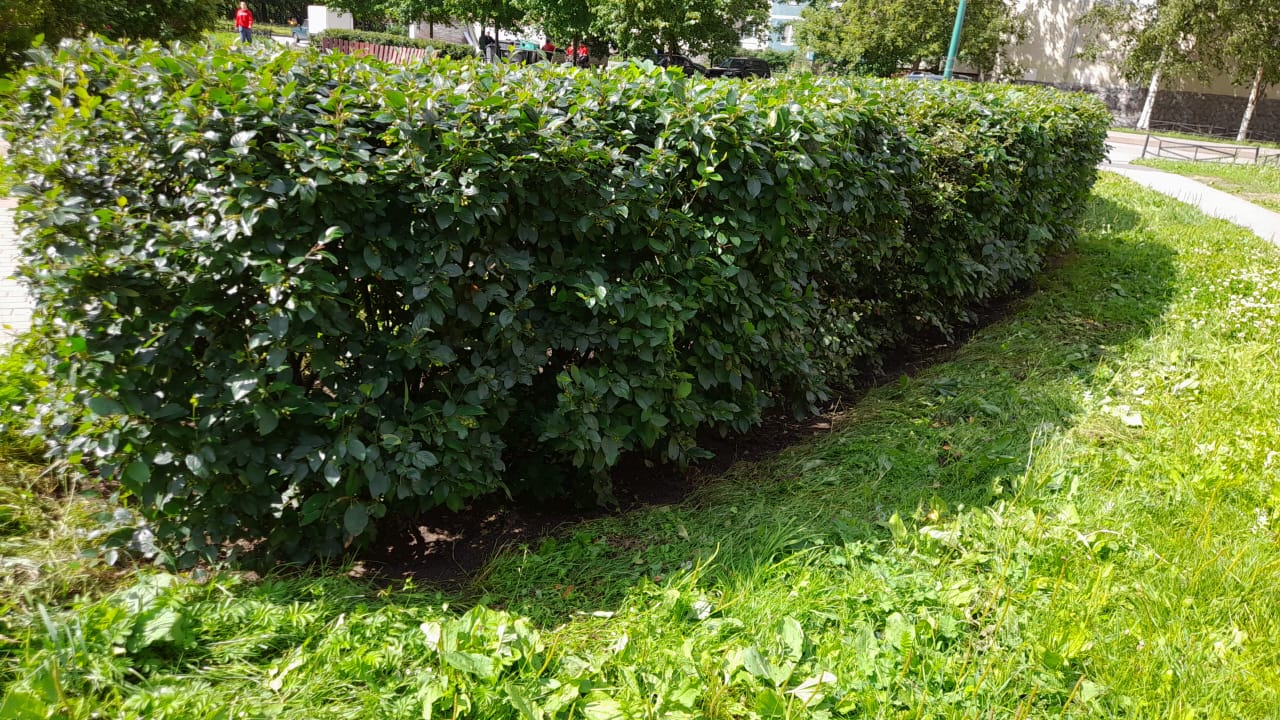 Ситцевая ул., д.17, корп. 2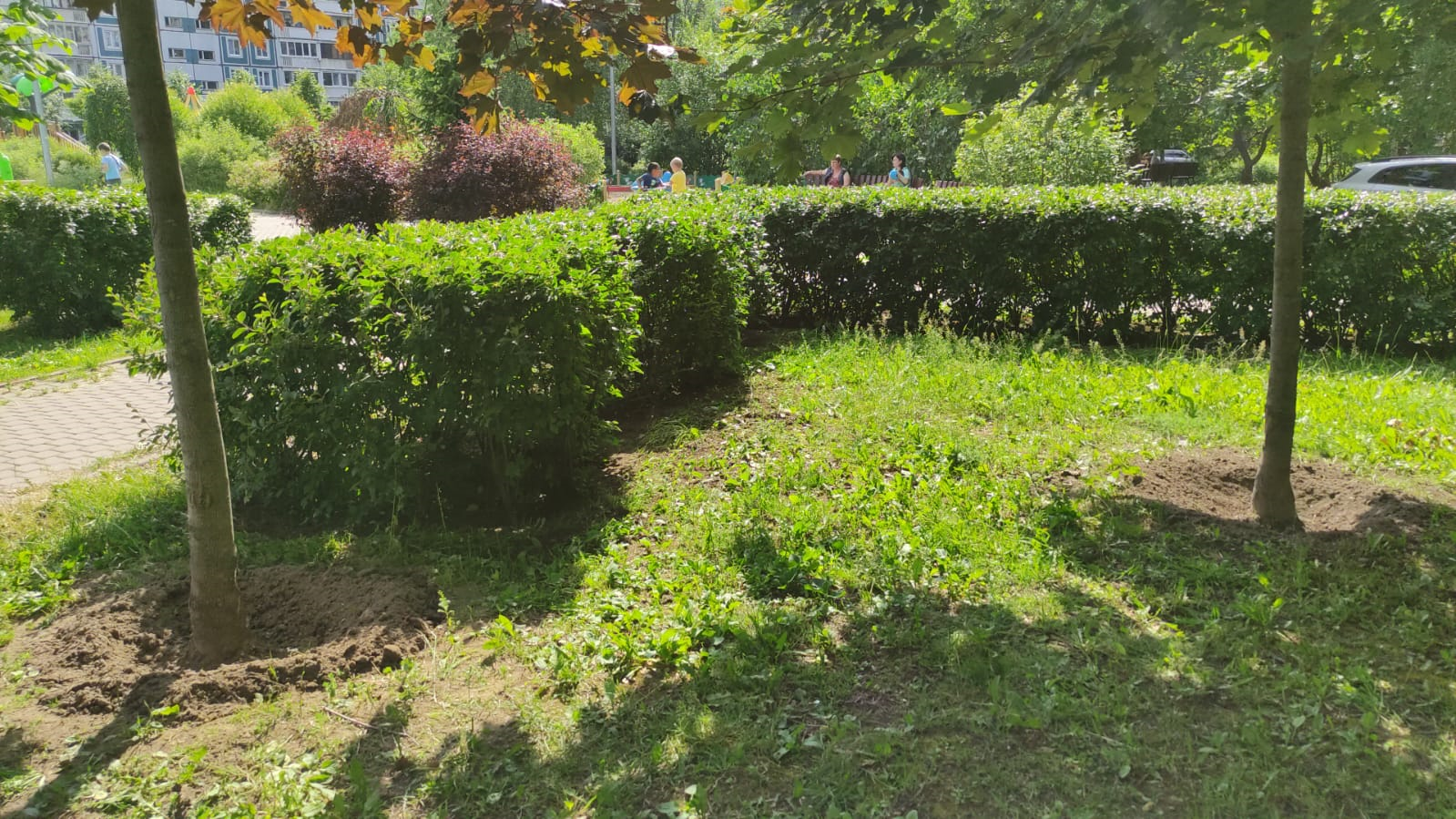 Камышовая ул., д.16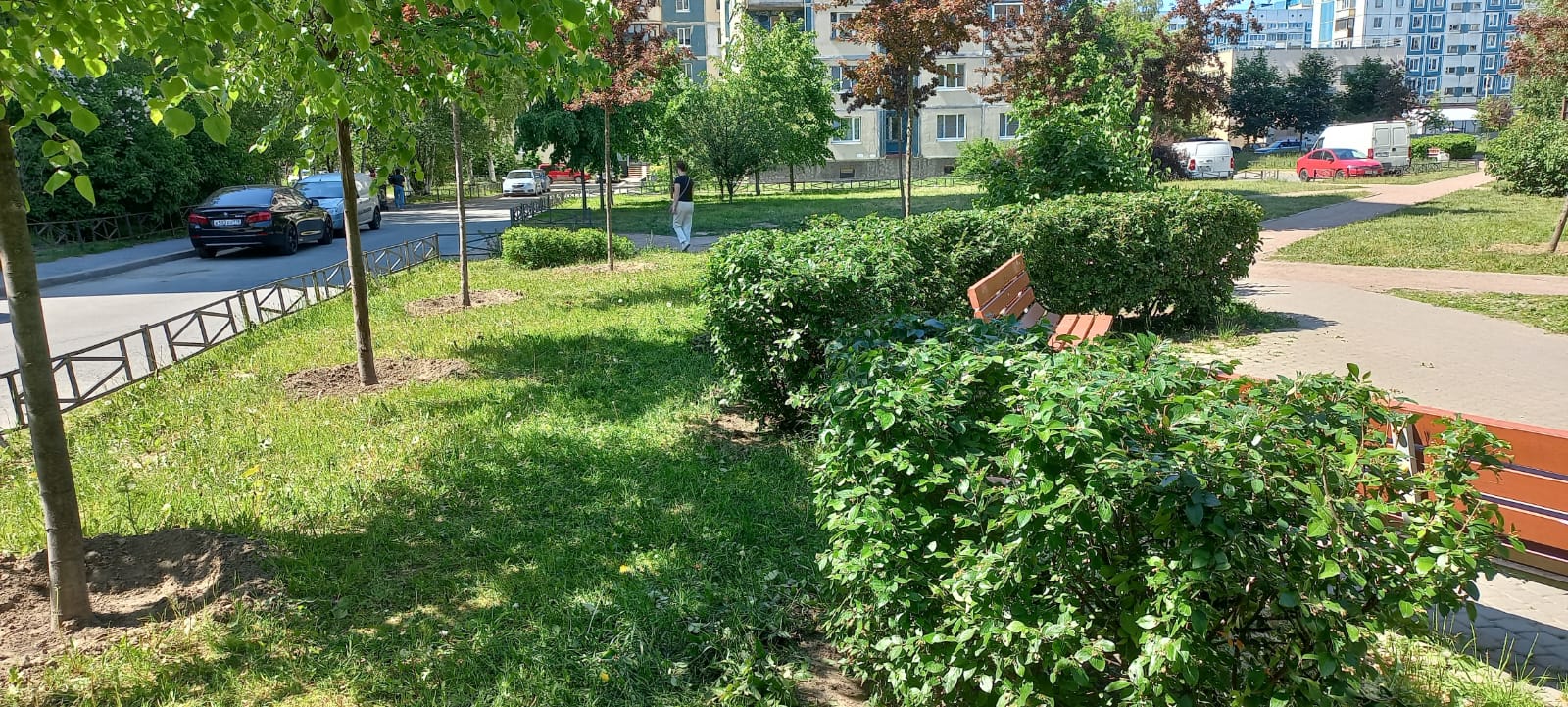 Туристская ул., д.30, корп.1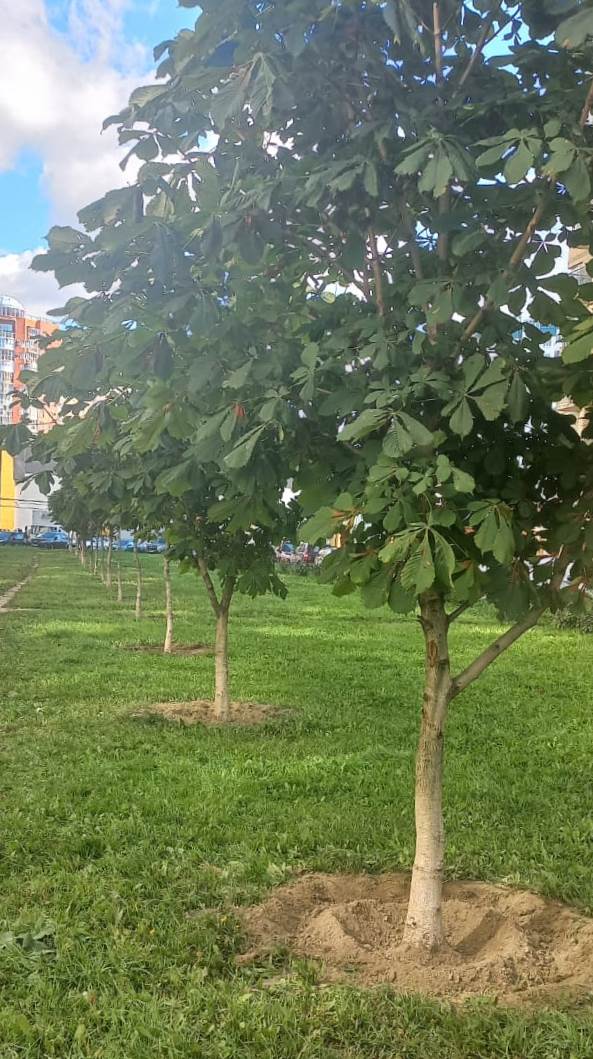 Туристская ул., д.35, корп. 2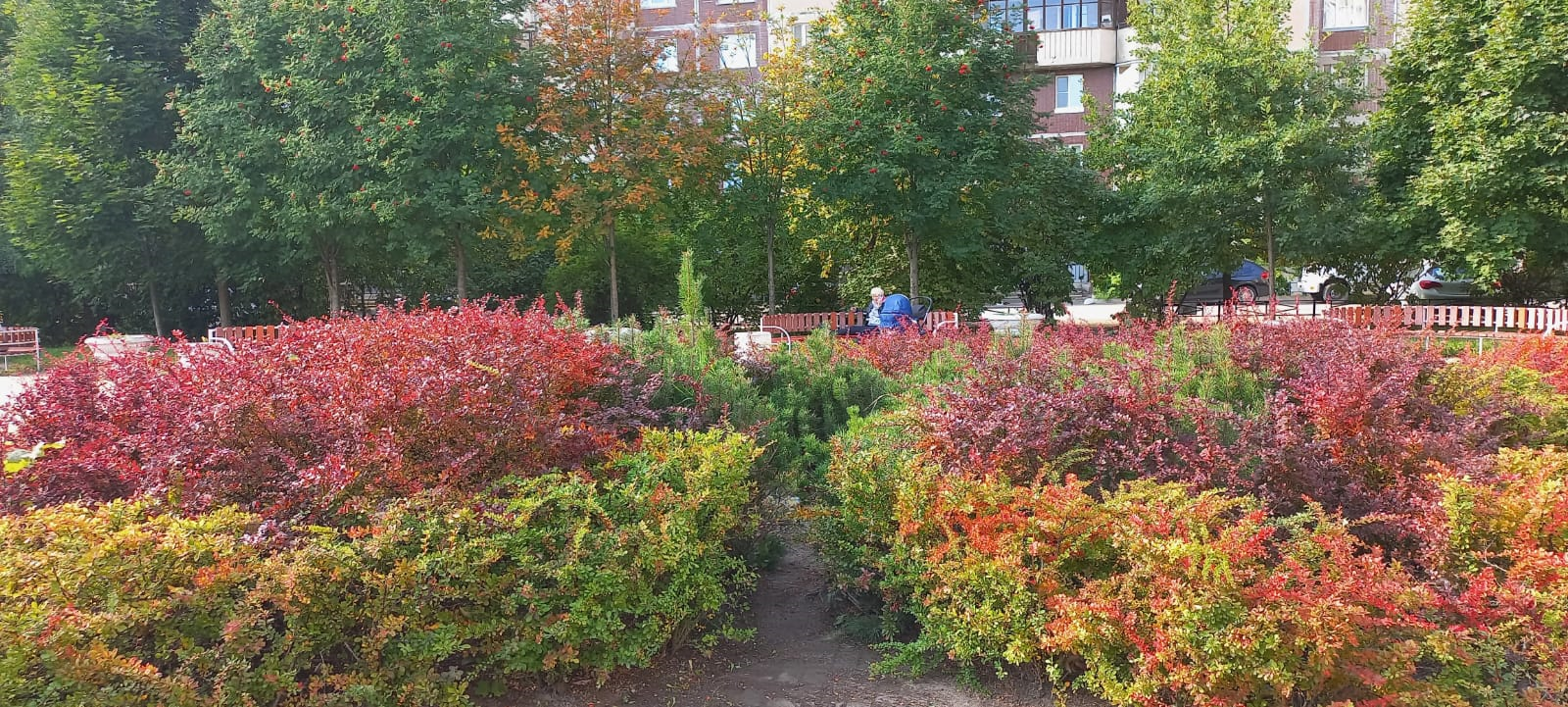 Богатырский пр., д.47, корп.1Яхтенная ул., д.4, корп.3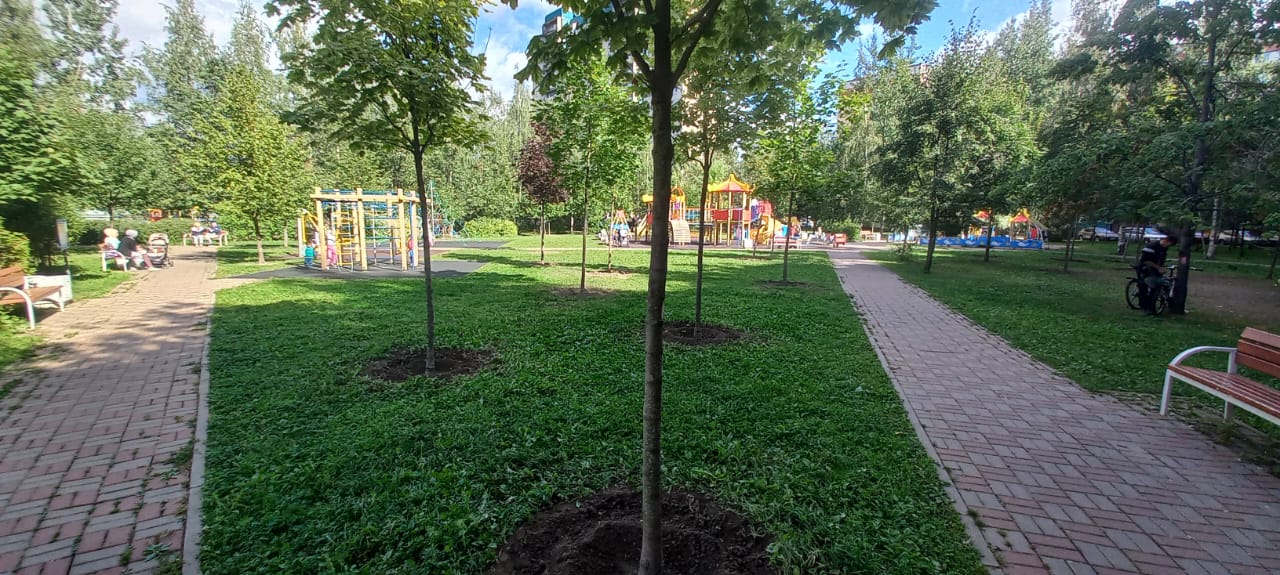 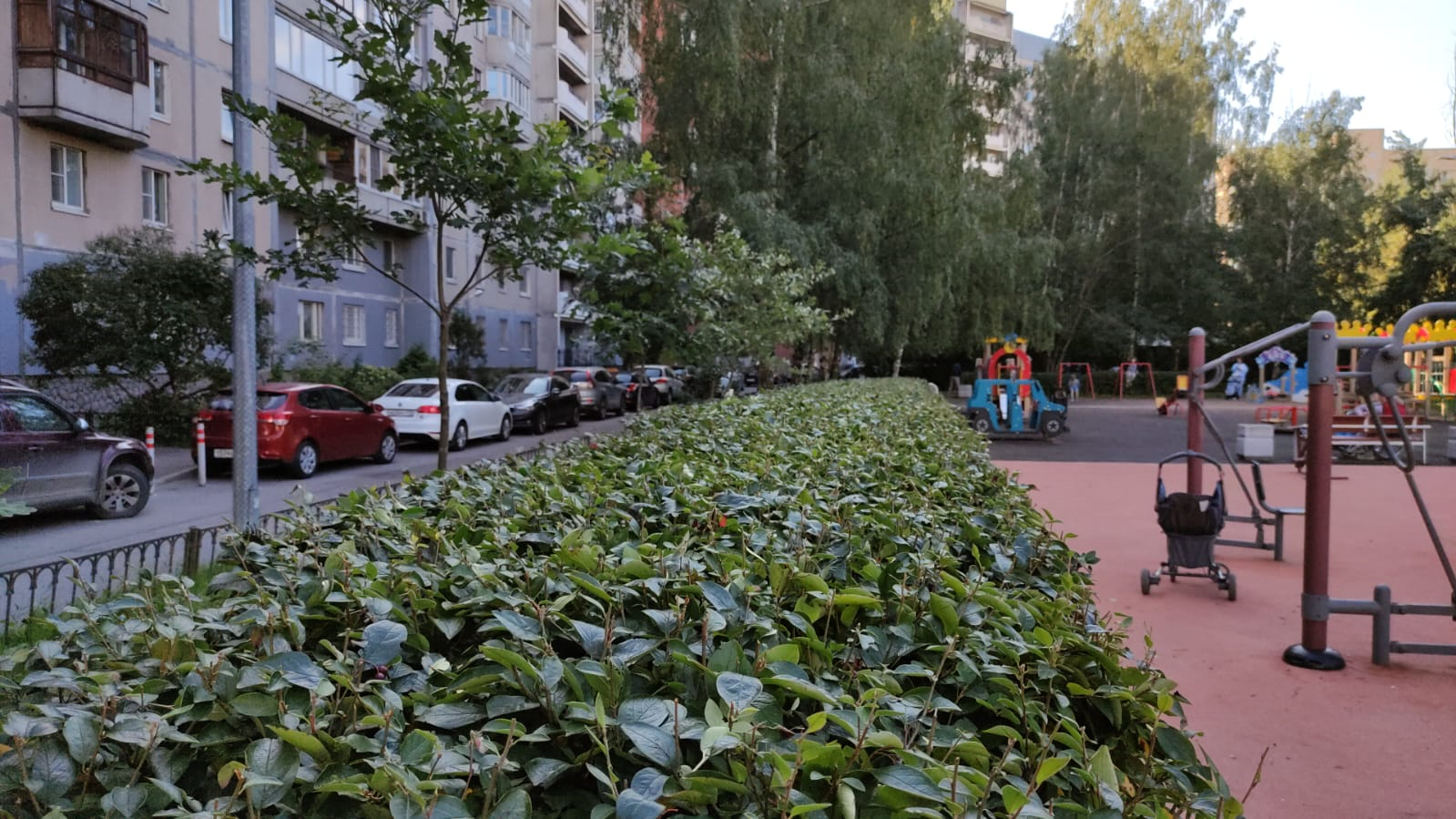 Стародевенская ул., д.6, корп.2,3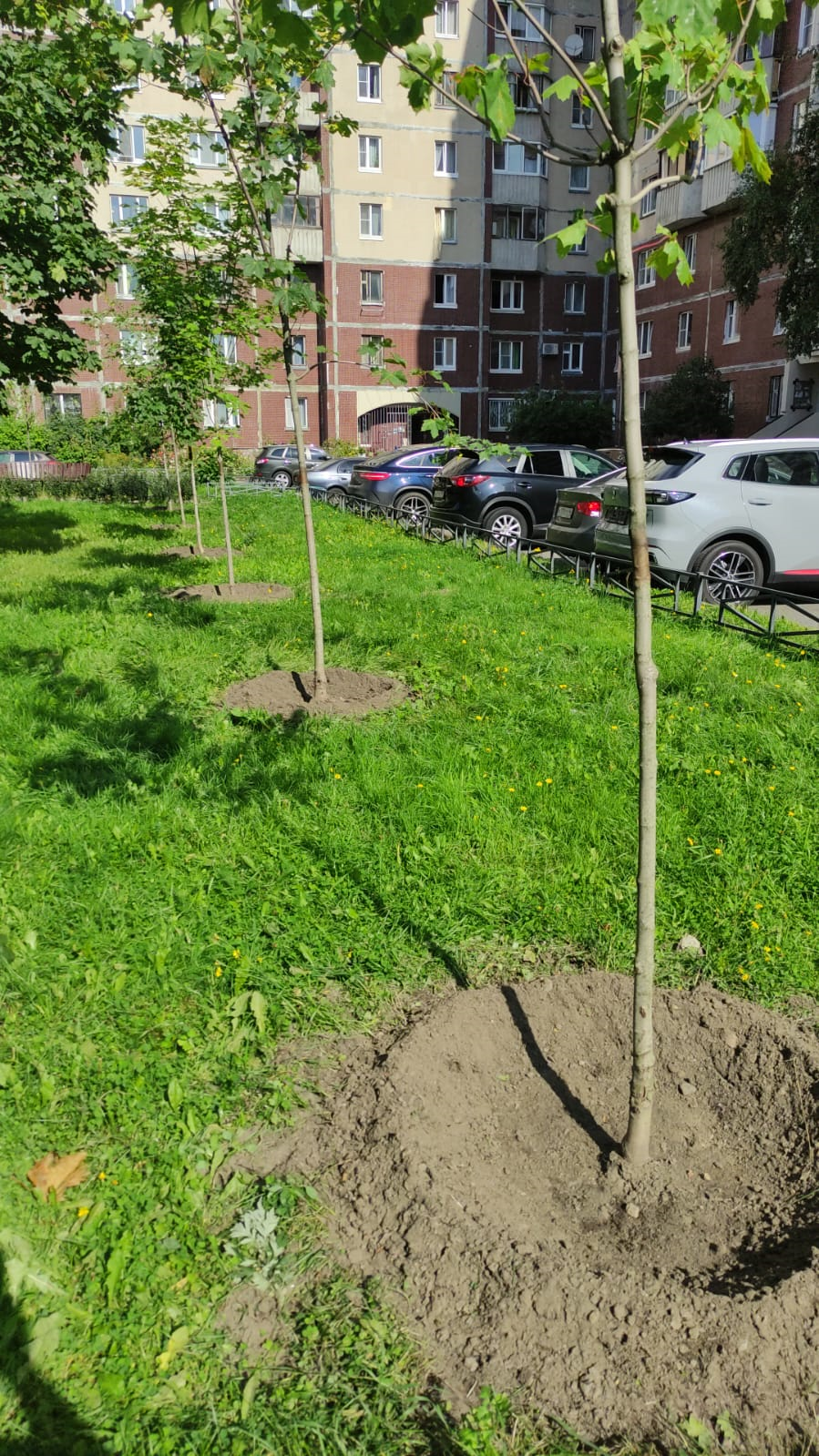 Ул. Савушкина, д.125, корп.4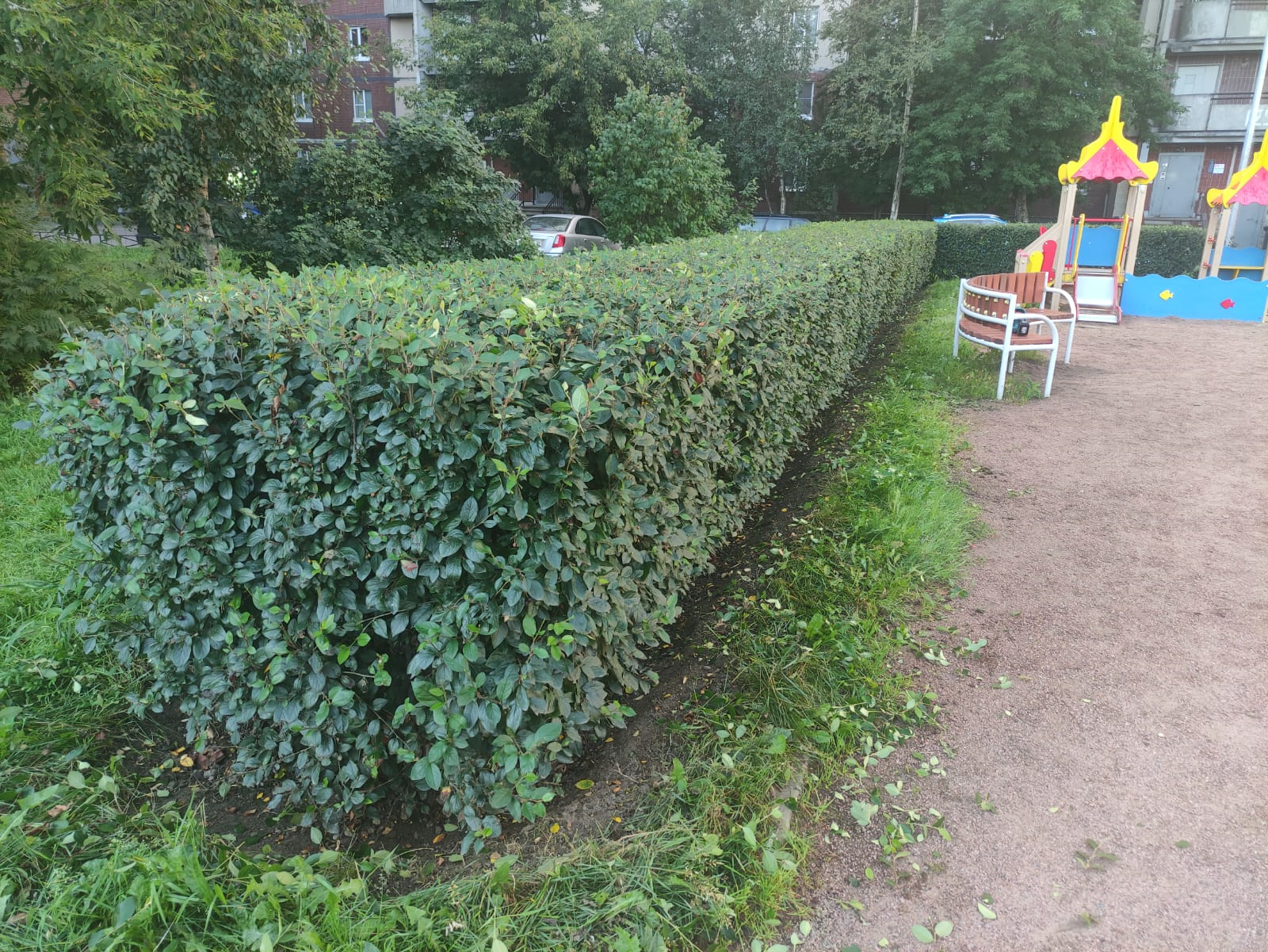 